5 сольфеджио от 14.10, 15.10, 19.10.Следующий урок – контрольный!Подготовьтесь к письменной проверочной работе.1) Знать знаки во всех пройденных тональностях.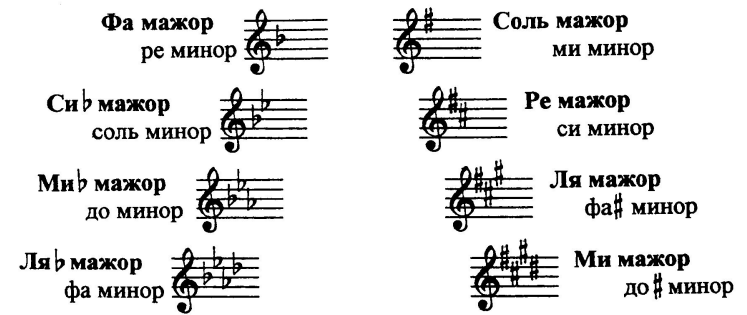 Си мажор: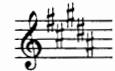 2) Уметь строить тритоны в мажоре.Тритоны в натуральном мажоре:Ув. 4 – на IVУм. 5 – на VIIВ гармоническом мажоре понижается VI ступень.Тритоны в гармоническом мажоре:Ув. 4 – на VI пониженнойУм. 5 – на II3) Уметь строить тритоны в миноре.Тритоны в натуральном миноре:Ув. 4 – на VIУм. 5 – на II В гармоническом миноре повышается VII ступень.Тритоны в гармоническом миноре:Ув. 4 – на IV Ум. 5 – на VII повышенной4) Повторите главные трезвучия с обращениями. Знать, на какой ступени строится каждый из этих аккордов.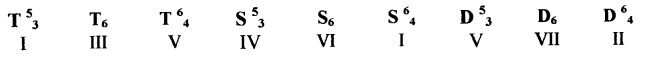 В миноре, во всех трёх доминантовых аккордах мы будем использовать гармонический вид (повышать VII ступень). 